Харківський національний університет імені В.Н. КаразінаФакультет геології, географії, рекреації і туризму Спеціальність	6.040104. Географія Спеціалізація	______________ Семестр  восьмийФорма навчання деннаРівень вищої освіти (освітньо-кваліфікаційний рівень): бакалаврНавчальна дисципліна: Семінар з регіональної економічної і соціальної географії студента(ки) ІV курсу групи __________П.І. _________________________________________ Підпис студента _______________Кількість отриманих балів _____________ Підпис викладача _________________ЕКЗАМЕНАЦІЙНИЙ БІЛЕТ (ПРИКЛАД) № 1111. Дайте визначення наступної термінології (1 б. за кожну правильну відповідь)Делімітація кордону __________________________________________________________________________________________________________________________________________________________________________________________________________;Унітарна держава_____________________________________________________________________________________________________________________________________________________________________________________________________________;Протекторат___________________________________________________________________________________________________________________________________________________________________________________________________________________2. Виберіть із запропонованого списку країни, які не мають прямого виходу до моря (зайві закресліть) (0,5 б. за кожну правильну відповідь): КНДР,  Лівія, Чад, Пакистан, Афганістан, Уганда, Уругвай,  Чехія,  Бельгія, Колумбія, Данія, Швейцарія, Мозамбік, Перу, Замбія.3. Яким країнам сьогодні належать наступні території (0,5 б. за кожну правильну відповідь):о. Різдва -___ ________________________________; Бермудські о-ви - ___________________________; Гвіана - _____________________________________;  о. Аруба - __________________________________     4. Заповніть таблиці (0,5 б. за кожну правильну відповідь):Рознесіть наступні країни у таблицю (Іран, Таїланд, Судан, Кувейт, Еквадор, Чорногорія, Бельгія, Данія, Монголія, Тонга)Рознесіть наступні країни у таблицю (Білорусь, Молдова, Канада, Венесуела, Нігерія, Естонія, Бельгія, Польща, Японія, Куба)5.  Розшифруйте абревіатуру наступних міжнародних організацій (1 б. за кожну правильну відповідь):      МВФ - ____________________________________________________________________________________________________;      ООН - _____________________________________________________________________________________________________;      ОПЕК - ____________________________________________________________________________________________________;      АНЗЮК - ___________________________________________________________________________________________________6. Позначте наведені у таблиці міста на контурній карті та вкажіть у якій країні вони розташовані (max. 10 б.):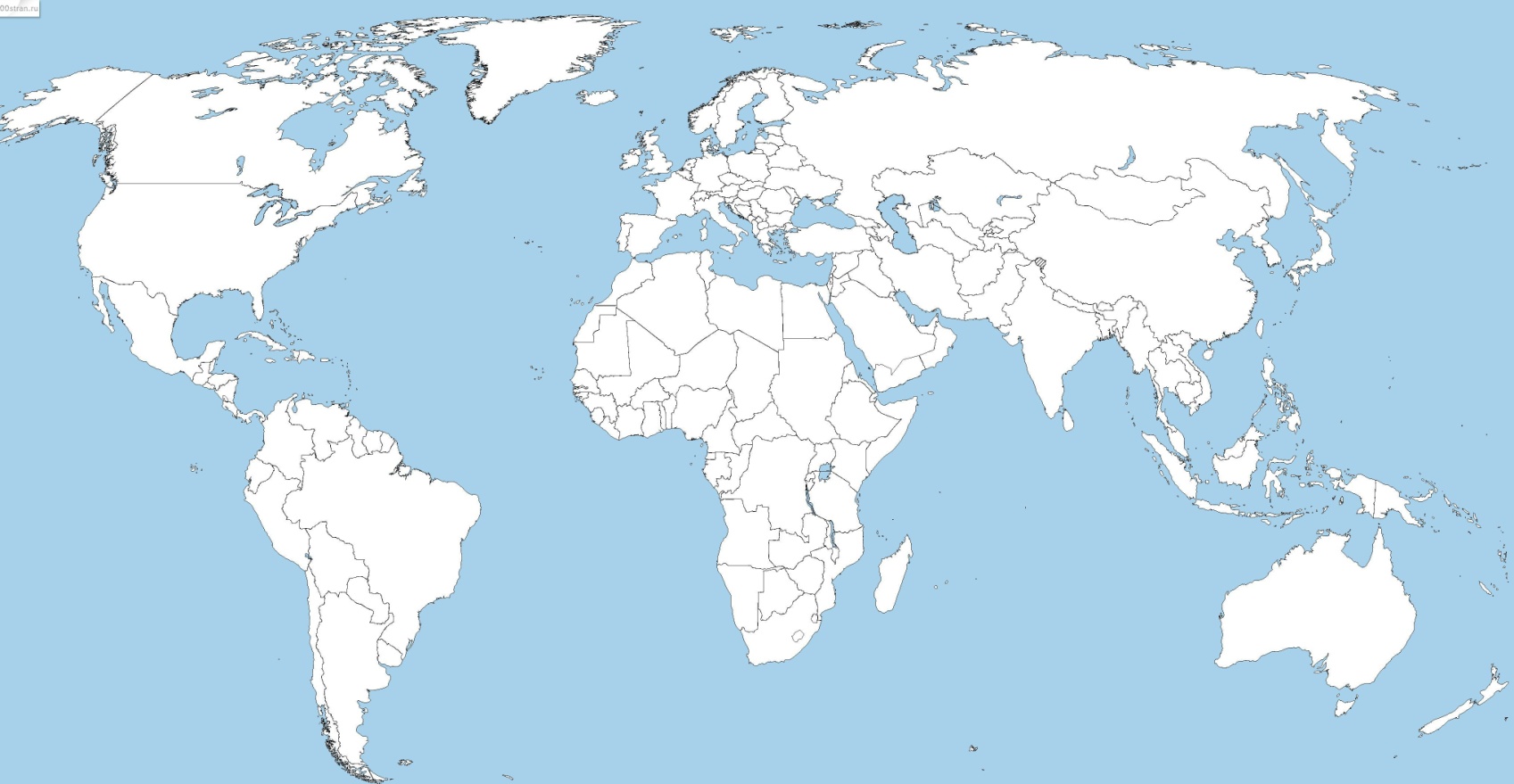 7. Схарактеризуйте позитивні та негативні риси ПГП Республіки Еритрея (до 8 б.) ___________________________________________________________________________________________________________________________________________________________________________________________________________________________________________________________________________________________________________________________________________________________________________________________________________________________________________________________________________________________________________________________________________________________________________________________________________________________________________________________________________________________________________________________________________________________________________________________________________________________________________________________________________________________________________________________________________________________________________________________________________________________________________________________________________________________________________________________________________________________________________________________________________________________________________________________________________________________________________________________________________________________________________________________________________________________________________________________________________________________________________________________________________________________________________________________________________________________________________________________________________________________________________________________________________________________________________________________________________________________________________________________________________________________________________________________________________________________________________________________________________________________________________________________________________________________________________________________________________________________________________________________________________________________________________________________________________________________________________________________________________________________________________________________________________________________________________________________________________________________________________________________________________________________________________________________________________________________________________________________________________________________________________________________________________________________________________________________________________________________________________________________________________________________________________________________________________________________________________________________________________________________________________________________________________________________________________________________________________________________________________________________________________________________________________________________________________________________________________________________________________________________________________________________________________________________________________________________________________________________________________________________________________________________________________________________________________________________________________________________________________________________________________________________________________________________________________________________________________________________________________________________________________________________________________________________________________________________________________________________________________________________________________________________________________________________________________________________________________________________________________________________________________________________Затверджено на засіданні кафедри соціально-економічної географії та регіонознавства,протокол № 11 від 28 серпня 2018 року, Завідувач  кафедри                                  							                             проф. Нємець Л.М.Екзаменатор                                                                                                                                                                 доц. Вірченко П.А.РеспублікиМонархіїУнітарніФедеративні№МістоКраїна№МістоКраїна1.Констанца6.Буенос-Айрес2.Медан7.Касабланка3.Осака8.Барселона4.Варна9.Сідней5.Акапулько10.Сан-Паулу